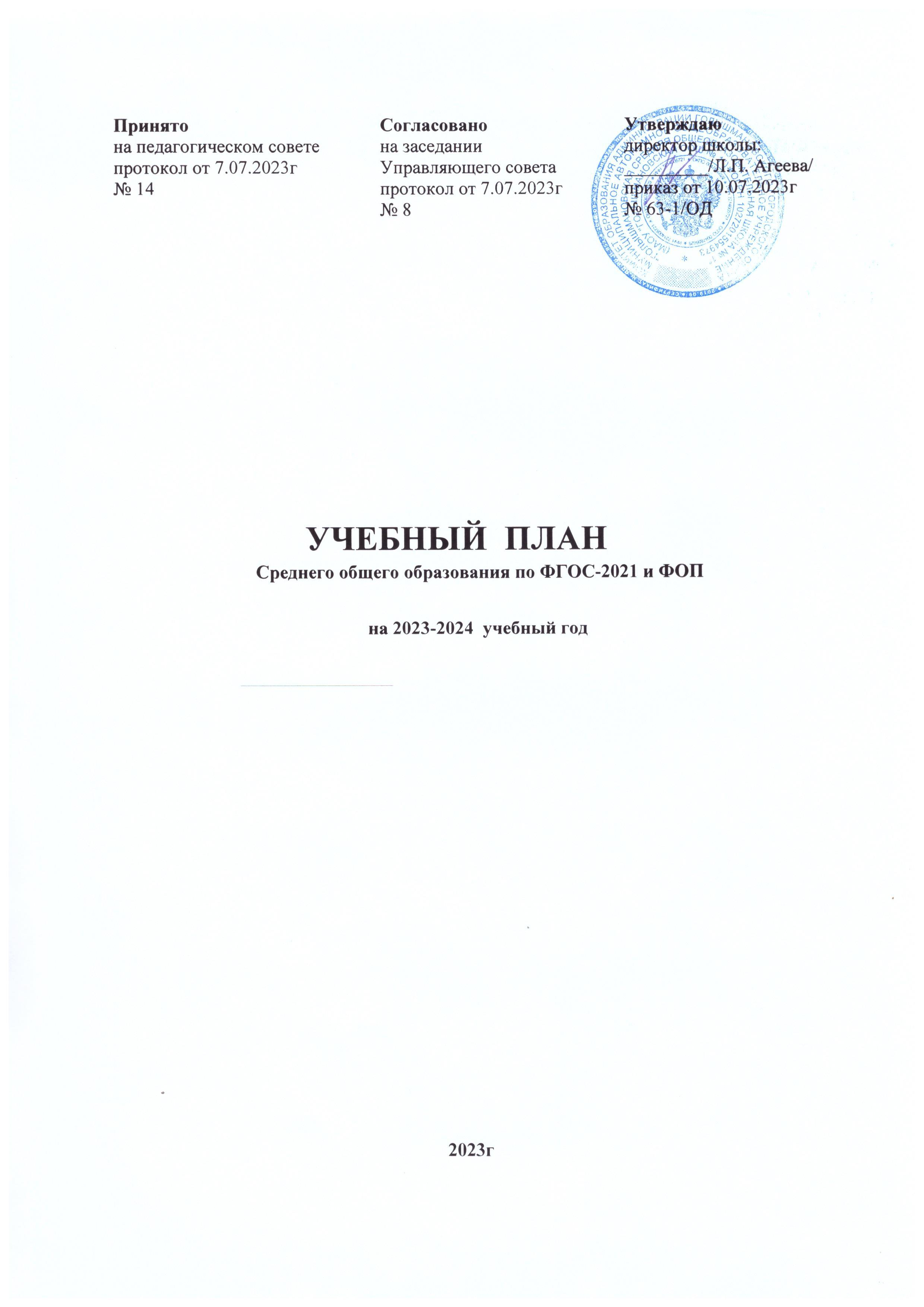 Принято 	Согласовано 	Утверждаюна педагогическом совете	на заседании	директор школы:протокол от 7.07.2023г	Управляющего совета	_________/Л.П. Агеева/№ 14	протокол от 7.07.2023г	приказ от 10.07.2023г	№ 8	№ 63-1/ОДУЧЕБНЫЙ ПЛАН Среднего общего образования по ФГОС-2021 и ФОПна 2023-2024  учебный год2023гУчебный план ООП СОО МАОУ «Голышмановская СОШ №1» по ФГОС-2021 и ФОП (10-11 классы)ПОЯСНИТЕЛЬНАЯ ЗАПИСКАУчебный план МАОУ «Голышмановская  СОШ № 1» (далее – школа):фиксирует максимальный объем учебной нагрузки обучающихся;определяет (регламентирует) перечень учебных предметов, курсов и время, отводимое на их освоение и организацию;распределяет учебные предметы, курсы, модули по классам и учебным годам.Учебный план состоит из двух частей: обязательной части и части, формируемой участниками образовательных отношений.Обязательная часть учебного плана определяет состав учебных предметов, обязательных для всех имеющих по данной программе государственную аккредитацию образовательных организаций, реализующих образовательную программу основного общего образования, и учебное время, отводимое на их изучение по классам (годам) обучения.Часть учебного плана, формируемая участниками образовательных отношений, определяет время, отводимое на изучение учебных предметов, учебных курсов, учебных модулей по выбору обучающихся, родителей (законных представителей) несовершеннолетних обучающихся, в том числе предусматривающие углубленное изучение учебных предметов, с целью удовлетворения различных интересов обучающихся, потребностей в физическом развитии и совершенствовании, а также учитывающие этнокультурные интересы, особые образовательные потребности обучающихся с ОВЗ.Время, отводимое на данную часть учебного плана, использовано на:увеличение учебных часов, предусмотренных на изучение отдельных учебных предметов обязательной части, в том числе на углубленном уровне;введение специально разработанных учебных курсов, обеспечивающих интересы и потребности участников образовательных отношений, в том числе этнокультурные;другие виды учебной, воспитательной, спортивной и иной деятельности обучающихся.Учебный план определяет количество учебных занятий за два года на одного обучающегося – 2312 часов (34 часа в неделю).Школа обеспечивает реализацию учебных планов двух профилей обучения: естественно-научного, универсального.В интересах обучающихся и их родителей (законных представителей) в учебный план каждого профиля включено изучение двух учебных предметов на углубленном уровне.Учебный план универсального профиля СОО (10а (1 подгруппа), 10б классы)ПОЯСНИТЕЛЬНАЯ ЗАПИСКАУчебный план разработан в соответствии с требованиями ФГОС СОО, ФОП СОО, СП 2.4.3648-20, СанПиН 1.2.3685-21. Количество часов по предметам рассчитано на уровень образования с учетом максимальной общей нагрузки при пятидневной учебной неделе и 68 учебных недель за два учебных года.Универсальный профиль ориентирован на обучающихся, чей выбор «не вписывается» в рамки технологического, социально-экономического, естественно-научного и гуманитарного профилей.В основу учебного плана положен вариант федерального учебного плана универсального профиля при пятидневной учебной неделе. По запросам обучающихся и родителей школа определила 2 предмета на углубленном уровне: информатика, обществознание.УЧЕБНЫЙ ПЛАНУчебный план естественно-научного профиля СОО (10а класс, 2 подгруппа)ПОЯСНИТЕЛЬНАЯ ЗАПИСКАУчебный план разработан в соответствии с требованиями ФГОС СОО, ФОП СОО, СП 2.4.3648-20, СанПиН 1.2.3685-21. Количество часов по предметам рассчитано на уровень образования СОО с учетом максимальной общей нагрузки при пятидневной учебной неделе и 68 учебных недель за два учебных года.Естественно-научный профиль ориентирует на такие сферы деятельности, как медицина, биотехнологии и др. В данном профиле для изучения на углубленном уровне выбираются учебные предметы и дополнительные курсы преимущественно из предметных областей «Естественно-научные предметы».В основу учебного плана положен вариант федерального учебного плана естественно-научного профиля с без изучения родных языков при пятидневной учебной неделе.Учебный план естественно-научного профиля обучения включает 13 учебных предметов («Русский язык», «Литература», «Иностранный язык», «Математика», «Информатика», «История», «Обществознание», «География», «Физика», «Химия», «Биология», «Физическая культура», «Основы безопасности жизнедеятельности») и предусматривает изучение 2 учебных предметов на углубленном уровне из соответствующей профилю обучения предметной области «Естественно-научные предметы»: биологии и химии.Учебный план профиля строится с ориентацией на будущую сферу профессиональной деятельности, с учетом предполагаемого продолжения образования обучающихся.УЧЕБНЫЙ ПЛАНПредметная областьУчебный предметУровеньКоличество часов10 класс11 классФорма промежуточной аттестацииОбязательная частьОбязательная частьРусский язык и литератураРусский языкБ13622ЭРусский язык и литератураЛитератураБ20433ТИностранные языкиИностранный язык (английский)Б20433КМатематика и информатикаАлгебра и начала математического анализаБ34023ЭМатематика и информатикаГеометрия Б34021ЭМатематика и информатикаВероятность и статистикаБ34011ЭМатематика и информатикаИнформатикаУ6841КОбщественно-научные предметыИсторияБ13622ЭОбщественно-научные предметыОбществознаниеУ13642ЭОбщественно-научные предметыГеографияБ6811ЭЕстественно-научные предметыФизикаБ13622ТЕстественно-научные предметыХимияБ20411ТЕстественно-научные предметыБиологияБ20411ТФизическая культура, экология и основы безопасности жизнедеятельностиФизическая культураБ13623ТФизическая культура, экология и основы безопасности жизнедеятельностиОсновы безопасности жизнедеятельностиБ6811ТИндивидуальный проект341-ЗПИтого 3227Часть, формируемая участниками образовательных отношений27Работа с текстом341Прикладная математика341Учебные недели3434Всего часов3434Максимально допустимая недельная нагрузка в соответствии с действующими санитарными правилами и нормами3434Общая допустимая нагрузка за период обучения в 10-11 классах в соответствии с действующими санитарными правилами и нормами в часах, итого:23122312Предметная областьУчебный предметУровеньКоличество часов10 класс11 классФорма промежуточной аттестацииРусский язык и литератураРусский языкБ13622ЭРусский язык и литератураЛитератураБ20433ТРодной язык и родная литератураРодной язык и родная литератураИностранные языкиИностранный язык (английский)Б20433КМатематика и информатикаАлгебра и начала математического анализаБ23ЭМатематика и информатикаГеометрия 21Математика и информатикаВероятность и статистика11Математика и информатикаИнформатикаБ6811КОбщественно-научные предметыИсторияБ13622ЭОбщественно-научные предметыОбществознаниеБ13622ЭОбщественно-научные предметыГеографияБ6811ЭЕстественно-научные предметыФизикаБ13622ТЕстественно-научные предметыХимияУ20433ТЕстественно-научные предметыБиологияУ20433ТФизическая культура, экология и основы безопасности жизнедеятельностиФизическая культураБ13622ТФизическая культура, экология и основы безопасности жизнедеятельностиОсновы безопасности жизнедеятельностиБ6811ТИндивидуальный проект341-ЗПИтого 3130Часть, формируемая участниками образовательных отношений24Работа с текстом1Прикладная математика1Учебные недели3434Всего часов3334Максимально допустимая недельная нагрузка в соответствии с действующими санитарными правилами и нормами3434Общая допустимая нагрузка за период обучения в 10-11 классах в соответствии с действующими санитарными правилами и нормами в часах, итого:23122312